BERLINICH BIN EIN BERLINER - JOHN F. KENNEDYBerlin ist die Hauptstadt Deutschlands. Berlin hat 3.440.441 Einwohner. Der "Berliner Bär" ist das Symbol von Berlin. Wichtige Sehenswürdigkeiten in Berlin sind: - das Brandenburger Tor,  (das Symbol der Wiedervereinigung); - der Reichstag - die Humboldt- Universität ( die älteste Universität, gegründet im Jahre 1810 von Wilhelm von Humboldt)- der Berliner Zoo ( der älteste Zoo in Deutschland; hat die meisten Tierarten auf der ganzen Welt, mehr als 19.000  Tierarten)- Westahafen - Berliner Mauer- das Schloss "Charlottenburg" und der Park "Babelsberg"- der Alexanderplatz (Mittelpunkt Berlins)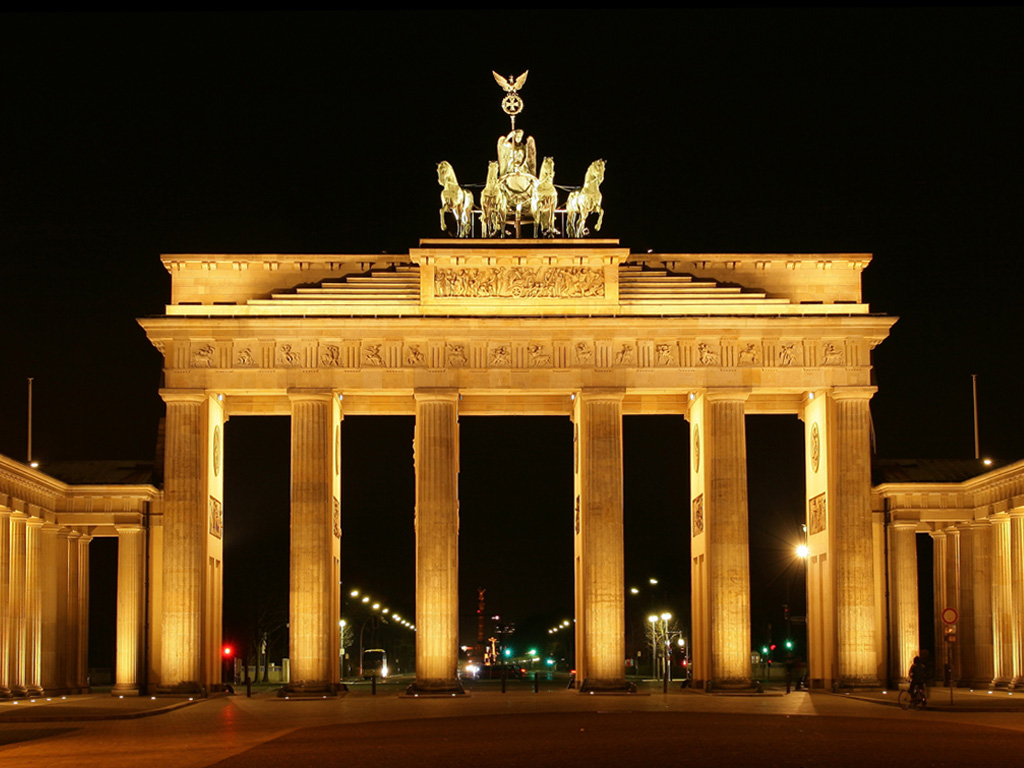 Brandenburger Tor Ante Madunić